*préciser si accompagnement collectif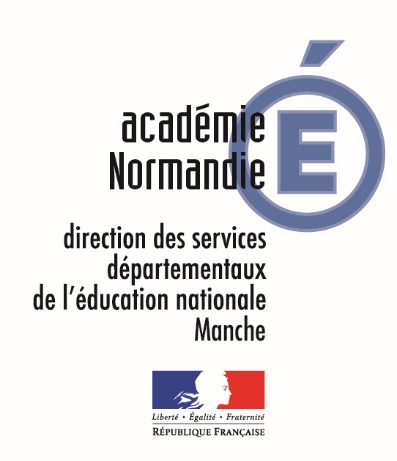 AESH sous contrat avec l’IA-DASENou le Lycée Le Verrier Demande d’autorisation d’absenceAESH sous contrat avec l’IA-DASENou le Lycée Le Verrier Demande d’autorisation d’absenceMotif (joindre le justificatif) : Attention, cette demande ne sera pas étudiée en cas d’absence de justificatifMotif (joindre le justificatif) : Attention, cette demande ne sera pas étudiée en cas d’absence de justificatifNom :                                                                    Prénom :Nom :                                                                    Prénom :Nom :                                                                    Prénom :Nom :                                                                    Prénom :Ecole(s) ou Etablissement(s) :  Elève(s) accompagné(s)*Ecole(s) ou Etablissement(s) :  Elève(s) accompagné(s)*Ecole(s) ou Etablissement(s) :  Elève(s) accompagné(s)*Date de la demande :        /       / 202SignatureJour(s) d’absence : Du 	 au 	Jour(s) d’absence : Du 	 au 	Jour(s) d’absence : Du 	 au 	Date de la demande :        /       / 202SignatureRéservé au directeur d’école 
et/ou chef d’établissementSituation de l’élève accompagné par l’AESH :L’enfant est-il accueilli ?    OUI      NONSi non, précisez la raison : Situation de l’élève accompagné par l’AESH :L’enfant est-il accueilli ?    OUI      NONSi non, précisez la raison : Date :       /       / 202SignatureRéservé à l'IEN ou au chef d'établissementDécision de l’IEN ou du chef d’établissement : Décision de l’IEN ou du chef d’établissement : Date :        /       / 202SignatureRéservé au SRH ou Lycée Le VerrierDécision :Décision :Date :        /       / 202Signature